KATA PENGANTAR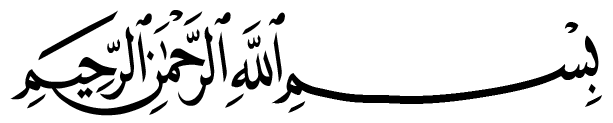 يَا أَيُّهَا الَّذِينَ آمَنُوا هَلْ أَدُلُّكُمْ عَلَى تِجَارَةٍ تُنْجِيكُمْ مِنْ عَذَابٍ أَلِيمٍ (10 تُؤْمِنُونَ بِاللَّهِ وَرَسُولِهِ وَتُجَاهِدُونَ فِي سَبِيلِ اللَّهِ بِأَمْوَالِكُمْ وَأَنْفُسِكُمْ ذَلِكُمْ خَيْرٌ لَكُمْ إِنْ كُنْتُمْ تَعْلَمُونَ (11‘’Hai orang-orang yang beriman, sukakah kamu aku tunjukkan suatu perniagaan yang dapat menyelamatkan kamu dari azab yang pedih? (Yaitu) kamu beriman kepada Allah dan Rasul-Nya danberjihad di jalan Allah dengan harta dan jiwamu. Itulah yang lebih baik bagi kamu jika kamu mengetahuinya’’(As-Saff 10-11)Dengan memanjatkan puji syukur kehadirat Allah SWT, karenahanya dengan limpahan rahmat, karunia dan ridho-Nya, sehingga penulis dapat menyelesaikan proposal dalam waktu yang telah ditentukan. Proposal yang ditulis berjudul AkibatHukum Tindak Pidana Pemalsuan Ijazah dalam Kaitannya Dengan Sistem Pendidikan Nasional (Studi KasusPolres SerdangBedagai).Penelitianinibertujuanuntukmelihatpenegakanhukumtindakpidana Pemalsuan Ijazah dalam Kaitannya Dengan Sistem Pendidikan Nasional (StudiKasusPolresSerdangBedagai).Pada kesempatan ini penulis ingin mengucapkan terimakasih yang tulus dan penghargaan yang setinggi-tingginya kepada semua pihak yang telah membantu dengan keikhlasan dan ketulusan baiklangsung maupun tidak langsung sampai selesainya proposal skrips iini. Semoga Allah SWT membalas semua kebaikan yang telah diberikan. Penulis menyadari bahwa proposal skripsi ini masih jauh dari kesempurnaan, untuk itu penulis mengharapka nsumbangsih berupa pemikiran yang terbungkus dalam saran maupun kritik yang bersifat membangun demi kesempurnaan proposal skrips iini.Dalam penyelesaian skripsi ini penulis banyak sekali mendapatkan bantuan dari berbagai pihak, baik itu dalam bentuk material maupun moril . Untuk itu Penulis mengucapkan terimakasih terutama kepada :Bapak Dr. KRT Hardi Mulono , SE, M.AP selaku Rektor Universitas Muslim Nusantara Al Washliyah MedanBapak Dr. H. Firmansyah , M,Si Selaku Wakil Rektor 1 Universitas Muslim Nusantara Al Washliyah MedanBapak Dr. Ridwanto , M,Si Selaku Wakil Rektor II Universitas Muslim Nusantara Al Washliyah MedanBapak Dr. Anwar Sadad, S,Ag, M.Hum Selaku Wakil Rektor III Universitas Muslim Nusantara Al Washliyah MedanBapak Dr. Dani Sintara, SH, M,H Selaku Dekan Fakultas Hukum Universitas Muslim Nusantara Al Washliyah MedanIbu Hj Adawiyah Nasution, SH, MH Selaku Wakil Dekan Fakultas Hukum Universitas Muslim Nusantara Al Washliyah MedanIbu Halimatul Maryani,SH, MH selaku Ketua Program Studi Ilmu Hukum Fakultas Hukum Universitas Muslim Nusantara Al Washliyah MedanBapak Abdul Rahman Lubis , SPd Selaku KTU Fakultas dan Staf PegawaiBapak/Ibu Dosen Pembimbing Skripsi Fakultas Hukum Universitas Muslim Nusantara Al Washliyah MedanBapak/Ibu Penguji Skripsi Fakultas Hukum Universitas Muslim Nusantara Al Washliyah MedanOrang Tua yang Selama ini memberi semua dukungan dalam menyelesaikan perkuliahanTeman Sejawat yang meberi semangat dalam penyelesaian studi saya ini							 Medan, 10 November 2022							 Peneliti,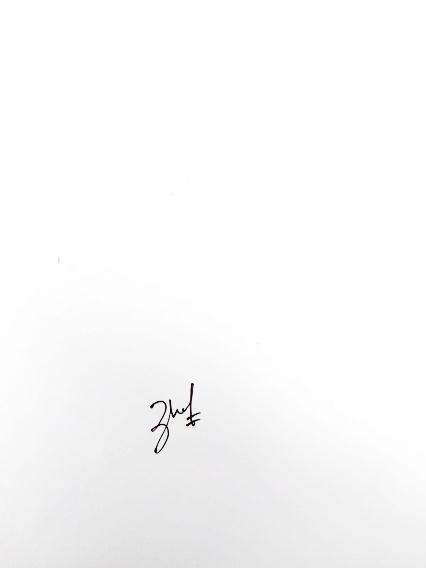 ElisyahNPM. 185114010